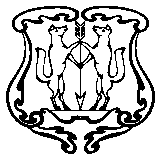 АДМИНИСТРАЦИЯ ГОРОДА ЕНИСЕЙСКАКрасноярского краяРАСПОРЯЖЕНИЕ«  13   »   02       2017 г.                               г. Енисейск                           № 132      - рОб обеспечении БДД во время проведения мероприятия Руководствуясь Законом Красноярского края от 24.05.2012 № 2-312 «О временных ограничениях или прекращении движения транспортных средств по автомобильным дорогам регионального или межмуниципального, местного значения в границах населенных пунктов на территории Красноярского края», в связи с необходимостью обеспечения безопасности дорожного движения при проведении общегородского массового мероприятия «Широкая  масленица», а также руководствуясь ст. 5, ст.8, ст.46 Устава г. Енисейска:1. Установить знаки запрещающие движение транспорта на участках  проведения массового мероприятия и определяющие места парковок МКУ «Служба муниципального заказа» города Енисейска (Д.А.Шмик).        2. Ограничить движение транспортных средств на участках улично - дорожной сети города 26.02.2017 г. с 11:30 до 15:30 ч.ч.:               ул. Ленина на участке от пер. Партизанский до ул. Бабкина;        ул. Бабкина на участке от ул. Ленина до ул. Кирова;        ул. Кирова на участке от ул. Бабкина до пер. Партизанский;        выезд на ул. Ленина со стороны пер. Пожарный;        выезд на ул. Ленина со стороны администрации Енисейского района;        выезд на ул. Ленина со стороны администрации города Енисейска;        выезд на ул. Ленина со стороны дебаркадера (ул. Бабкина)3.   Обеспечить выполнение соблюдения требований установленных знаков  во время проведения мероприятия 26.02.2017 г. с 11:30 до 15:30 ч.ч. ОГИБДД МО МВД России «Енисейский» (А.А.Сазонов).        4.  Контроль за исполнением распоряжения возложить на заместителя главы города по жизнеобеспечению О.А. Патюкова.    5. Распоряжение вступает в силу со дня подписания и подлежит опубликованию в газете «Енисейск плюс».Глава города                                                                                           И.Н. АнтиповКим Зоя Анатольевна8 391 95 2 49 78